 		Protokoll fra årsmøtet 2021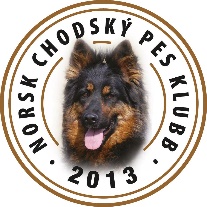 Protokoll fra årsmøtet i Norsk Chodsky Pes Klubb27.03.22 kl 18.00 			Sted: Teams.			Til stede fra styret: Vibeke Pettersen, Sandra Paulsen, Silje Amundsen, Roger Abrahamsen, Aino Iren Åsen, Christin Krystad		 Forfall: Charlotte Hagen		 Andre til stede: Berit Skjeggerød, Kenneth Haug Olsen, Solveig Pedersen, Inger Lise Kristiansen, Johan Thomas Rønneberg, Turid Iden 	Sak 1 Godkjenning av innkalling og saksliste.   A: Godkjenning av agendaB: Godkjenning av innkallingVedtak: GodkjentSak 2Møteleder: Vibeke PettersenReferent: Sandra PaulsenSak 3To til å underskrive protokoll:1. Inger Lise Kristiansen2. Kenneth Haug OlsenSak 4 TellekorpsUtgår pga digital avstemming.Sak 5 Styrets årsberetning.Vedtak: Godkjent av årsmøteSak 6 Regnskap for 2021 og budsjett for 2022A: Regnskap B: RevisorsberetningC: BudsjettVedtak: Godkjent av årsmøteSak 7 Innkomne saker fra medlemmer.Vedtak: Ingen saker.Sak 8 Saker fra styret.A: LovendringB: Kontingent for 2023Vedtak: Begge enstemmig godkjentSak 9 valgValg foretatt på forms, alle valgt inn med flertall.Sted og dato: 								Sted og dato:Kenneth Haug Olsen							Inger Lise KristiansenVervNavn TidsromJa NeiLederVibeke PettersenPå valg for 2 årKassererVigdis Støylen QuiptPå valg for 1 årSekretærSilje K. AmundsenPå valg for 2 årStyremedlemRoger AbrahamsenPå valg for 2 år.VaramedlemSiv OmholdtPå valg for 1 årVaramedlemAino Iren ÅsenPå valg for 1 årRevisorInger FaugstadIkke på valgVararevisorBjørn A. PettersenIkke på valgLeder valgkomiteInger Lise KristiansenIkke på valgMedlem valgkomiteBerit SkjeggerødIkke på valgMedlem valgkomiteSolveig PedersenPå valg for 2 årVaramedlem valgkomiteInger Mehren På valg for 1 årVaramedlem valgkomiteKenneth Haug OlsenPå valg for 1 år.